«УТВЕРЖДАЮ»директор школы № 5В.И.Стенгачприказ  №____ от «___»_____2019 г.РАБОЧАЯ ПРОГРАММА(внеурочная деятельность)КУРСА 	Создаем игры	 КЛАСС 		9		Ф.И.О. учителя _Голяков Николай АлександровичРассмотрено на заседании педагогического совета № 1от 30.08.2019 года.2019 годПояснительная запискаОбщая характеристика курса внеурочной деятельности.Данная программа разработана для организации внеурочной деятельности учащихся 9 классов.Курс построен таким образом, чтобы помочь учащимся заинтересоваться программированием и найти ответы на вопросы, с которыми им приходится сталкиваться в повседневной жизни при работе с большим объемом информации; научиться общаться с компьютером, рассмотреть задачи из ОГЭ и повысить уровень подготовки.Целесообразность изучения пропедевтики программирования в игровой, увлекательной форме, используя среду КУМИР обусловлена следующими факторами.Во-первых тем, что среда КУМИР обладает расширенным набором Исполнителей (Черепашка, Робот, Чертежник) с разнообразными системами команд.Во-вторых, существенной ролью изучения программирования и алгоритмизации в развитии мышления, формировании научного мировоззрения школьников именно этой возрастной группы.В-третьих, занятия по программе «Удивительный мир информатики» подготовит их к более успешному усвоению базового и профильного курса «Информатика и ИКТ» в старших классах.Содержание программы отобрано в соответствии с возможностями и способностями учащихся 8-х классов.Сроки реализации программы: 1 год.Программа реализует общеинтеллектуальное направление во внеурочной деятельности. На реализацию программы отводится 1 час в неделю (одно занятие в неделю по 45 мин), всего 34 часа в год.Цель программы:помочь формированию у детей базовых представлений о языках программирования, алгоритме, исполнителе, способах записи алгоритма.Задачи программы: Обучающие:обучение основным базовым алгоритмическим конструкциям;освоение основных этапов решения задачи;обучение навыкам разработки, тестирования и отладки несложных программ;обучение навыкам разработки проекта, определения его структуры, дизайна.Развивающие:развивать познавательный интерес учащихся;развивать творческое воображение, математическое мышление учащихся;развивать умение работать с компьютерными программами;развивать умение работать с дополнительными источниками информации;развивать навыки планирования проекта, умение работать в группе.Воспитывающие:воспитывать интерес к занятиям информатикой;воспитывать культуру общения между учащимися;воспитывать культуру безопасного труда при работе за компьютером;воспитывать культуру работы в глобальной сети.Формы и методы обучения определены возрастом учащихся. При проведении занятий используются компьютеры с установленной программой, проектор, принтер, компьютерная сеть с выходом в Интернет. Теоретическая работа чередуется с практической, а также используются интерактивные формы обучения.Формы проведения занятий: беседы, игры, практические занятия, самостоятельная работа, викторины и проекты.Использование метода проектов позволяет обеспечить условия для развития у учащихся навыков самостоятельной постановки задач и выбора оптимального варианта их решения, самостоятельного достижения цели, анализа полученных результатов с точки зрения решения поставленной задачи.Программой предусмотрены методы обучения: объяснительно-иллюстративные, частично-поисковые, творческие, практические.Личностные и метапредметные результаты освоения курса внеурочной деятельности.Программа реализуется на основе следующих принципов:Обучение в активной познавательной деятельности. Все темы учащиеся изучают на практике, выполняя различные творческие задания, общаясь в группах друг с другом.Индивидуальное обучение. Обучение учащихся работе на компьютере дает возможность организовать деятельность учащихся с индивидуальной скоростью и в индивидуальном объеме. Данный принцип реализован через организацию практикума по освоению навыков работы на компьютере.Принцип природосообразности. Основной вид деятельности школьников – игра, через нее дети познают окружающий мир, поэтому в занятия включены игровые элементы, способствующие успешному освоению курса.Преемственность. Программа курса построена так, что каждая последующая тема логически связана с предыдущей. Данный принцип учащимся помогает понять важность уже изученного материала и значимость каждого отдельного занятия.Целостность и непрерывность, означающие, что данная ступень является важным звеном единой общешкольной подготовки по информатике и информационным технологиям. В рамках данной ступени подготовки продолжается осуществление вводного, ознакомительного обучения школьников, предваряющего более глубокое изучение предмета в 8-9 (основной курс) и 10-11 (профильные курсы) классах.Практико-ориентированность, обеспечивающая отбор содержания, направленного на решение практических задач планирования деятельности, поиска нужной информации, инструментирования всех видов деятельности на базе общепринятых средств информационной деятельности, реализующих основные пользовательские возможности информационных технологий. При этом исходным является положение о том, что компьютер может многократно усилить возможности человека, но не заменить его.Принцип дидактической спирали как важнейший фактор структуризации в методике обучения информатике: вначале общее знакомство с понятием с учетом имеющегося опыта обучаемых, затем его последующее развитие и обогащение, создающее предпосылки для научного обобщения в старших классах.Принцип развивающего обучения (обучение ориентировано не только на получение новых знаний в области информатики и информационных технологий, но и на активизацию мыслительных процессов, формирование и развитие у школьников обобщенных способов деятельности, формирование навыков самостоятельной работы).Требования к результатам обученияЛичностные результаты:широкие познавательные интересы, инициатива  и любознательность, мотивы познания и творчества; готовность и способность учащихся к саморазвитию и реализации творческого потенциала  в духовной и предметно-продуктивной деятельности за счет развития их образного, алгоритмического и логического мышления;готовность к повышению своего образовательного уровня и продолжению обучения с использованием средств и методов информатики и ИКТ;интерес к информатике и ИКТ, стремление использовать полученные знания в процессе обучения другим предметам и в жизни;способность увязать учебное содержание с собственным жизненным опытом и личными смыслами, понять значимость подготовки в области информатики и ИКТ в условиях развития информационного общества;готовность к самостоятельным поступкам и действиям, принятию ответственности за их результаты; готовность к осуществлению индивидуальной и коллективной информационной деятельности;способность к избирательному отношению к получаемой информации за счет умений ее анализа и критичного оценивания; ответственное отношение к информации с учетом правовых и этических аспектов ее распространения;развитие чувства личной ответственности за качество окружающей информационной среды;способность и готовность к принятию ценностей здорового образа жизни за счет знания основных гигиенических, эргономических и технических условий безопасной эксплуатации средств ИКТ.Метапредметные результаты:владение умениями организации собственной учебной деятельности, включающими: целеполагание как постановку учебной задачи на основе соотнесения того, что уже известно, и того, что требуется установить;планирование – определение последовательности промежуточных целей с учетом конечного результата, разбиение задачи на подзадачи, разработка последовательности и структуры действий, необходимых для достижения цели при помощи фиксированного набора средств;прогнозирование – предвосхищение результата;контроль – интерпретация полученного результата, его соотнесение с имеющимися данными с целью установления соответствия или несоответствия (обнаружения ошибки);коррекция – внесение необходимых дополнений и корректив в план действий в случае обнаружения ошибки; оценка – осознание учащимся того, насколько качественно им решена учебно-познавательная задача;владение основными универсальными умениями информационного характера: постановка и формулирование проблемы;поиск и выделение необходимой информации, применение методов информационного поиска;структурирование и визуализация информации; выбор наиболее эффективных способов решения задач в зависимости от конкретных условий; самостоятельное создание алгоритмов деятельности при решении проблем творческого и поискового характера;владение основами продуктивного взаимодействия и сотрудничества со сверстниками и взрослыми: умение правильно, четко и однозначно сформулировать мысль в понятной собеседнику форме;умение осуществлять в коллективе совместную информационную деятельность, в частности при выполнении проекта;умение выступать перед аудиторией, представляя ей результаты своей работы с помощью средств ИКТ;использование коммуникационных технологий в учебной деятельности и повседневной жизни.Предметные результаты:умение использовать термины «информация», «сообщение», «данные», «алгоритм», «программа»; понимание различий между употреблением этих терминов в обыденной речи и в информатике;умение составлять линейные, разветвляющиеся и циклические  алгоритмы управления исполнителями в среде КУМИР;умение использовать логические значения, операции и выражения с ними;умение формально выполнять алгоритмы, описанные с использованием конструкций ветвления (условные операторы) и повторения (циклы), вспомогательных алгоритмов;умение создавать и выполнять программы для решения несложных алгоритмических задач в среде КУМИР;умение использовать готовые прикладные компьютерные программы и сервисы;навыки выбора способа представления данных в зависимости от постановленной задачи.Универсальные учебные действия самоопределения и смыслообразования.устойчивой учебно-познавательной мотивации учения,умения находить ответ на вопрос о том, «какой смысл имеет для меня учение»,умения находить ответ на вопрос о том, «какой смысл имеет использование современных информационных технологий в процессе обучения в школе и самообразования».Регулятивные универсальные учебные действияставить учебные цели,планировать свои действия в соответствии с поставленной задачей и условиями её решения, в том числе, во внутреннем плане,осуществлять итоговый и пошаговый контроль, сличая результат с эталоном,вносить коррективы в действия в случае расхождения результата решения задачи и ранее поставленной целью.В результате учебной деятельности, для решения разнообразных учебно-познавательных и учебно-практических задач, у обучающихся будут формироваться и развиваться необходимые универсальные учебные действия и специальные учебные умения, что заложит основу успешной учебной деятельности в средней и старшей школе.Содержание курса внеурочной деятельностиУчебно-тематический планКалендарно-тематическое планирование внеурочной деятельности «Удивительный мир информатики» 9 класс 2019-2020 учебный годУчебно-методическое и материально-техническое обеспечение курса внеурочной деятельности.Компьютерный класс:Количество рабочих мест учеников: 15Периферийные устройства: Сканер, принтер, проектор, локальная сеть.Выход в Интернет.Операционная система: Altlinux и WindowsОсновные программы: КУМИР 1.8.Дополнительные источникиhttp://www.niisi.ru/kumir/ сайт НИИСИ РАН (страница КУМИР)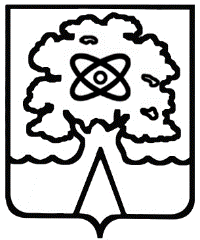 Администрация города Дубны Московской областиУправление народного образованияМуниципальное общеобразовательное учреждение «Средняя общеобразовательная школа №5 г.  Дубны Московской области» («Школа №5»)№Наименование темыКол-во часовХарактеристика деятельности обучающихся1Представление об алгоритме5Записывать алгоритм различными способами.Чертить простые блок-схемы.2Основные приемы  программирования и создания проекта среде КУМИР22Аналитическая: сопоставление алгоритмических конструкций в виде блок - схем с записью в среде КУМИР Практическая: создание и отладка программного алгоритма на языке КУМИР.3Создание личного проекта5Аналитическая: Обоснование выбора темы проекта.Практическая: Реализация и защита проекта.4Резерв25Итого34№ДатаСкорректированная дата урокаТема урокаОсновные виды учебной деятельностиКол-во часовПредставление об алгоритме. (5часов)Представление об алгоритме. (5часов)Представление об алгоритме. (5часов)Представление об алгоритме. (5часов)Представление об алгоритме. (5часов)18.09ТБ. Понятие алгоритма, исполнителя.Соблюдать требования безопасности в кабинете информатики.Выполнять требования к организации компьютерного рабочего места. Приводить примеры алгоритмов.1215.09Способы описания алгоритма: блок-схема.Записывать алгоритм различными способами.Чертить простые блок-схемы.1322.09Способы описания алгоритма: программа.Составлять программы. 1429.09Основные алгоритмические конструкции. Линейный и разветвляющийся алгоритмы.Приводить примеры линейных  и разветвляющихся алгоритмов. Записывать алгоритмы различными способами.156.10Основные алгоритмические конструкции.Циклы.Составлять циклические алгоритмы и записывать их различными способами.1Основные приемы программирования и создания проектов  в среде КУМИР (22 часа)Основные приемы программирования и создания проектов  в среде КУМИР (22 часа)Основные приемы программирования и создания проектов  в среде КУМИР (22 часа)Основные приемы программирования и создания проектов  в среде КУМИР (22 часа)Основные приемы программирования и создания проектов  в среде КУМИР (22 часа)613.10Знакомство со средой алгоритмического языка КуМир. Исполнитель Черепаха.Знакомиться со средой КУМИР, сохранять, открывать проекты. Осваивать среду исполнителя Черепаха. Знакомиться с СКИ.1720.10Составление линейного алгоритма для исполнителя Черепаха.Составлять маршрут движения и записывать его на языке исполнителя.  1827.10Программирование движения исполнителя Черепаха.Использовать переменные при составлении программ.193.11Знакомство с исполнителем Робот. СКИ.Осваивать среду исполнителя Робот. Знакомиться с СКИ, управлять движением исполнителя с помощью пульта. 1010.11Исполнитель Робот. Составление простейших программ.Знакомиться с СКИ. Составлять и анализировать программы для перемещения исполнителя.11117.11Составление линейного алгоритма для исполнителя Робота.Составлять и анализировать программы для перемещения исполнителя.11224.11Основные базовые алгоритмические конструкции (ветвление) и их реализация в среде исполнителя Робот.Анализировать исходные условия. Выбирать действия в зависимости от заданных условий.Составлять разветвляющиеся алгоритмы с целью обхода препятствий.1131.12Составление разветвляющегося алгоритма для исполнителя Робот.Составлять разветвляющиеся алгоритмы с целью обхода препятствий.1148.12Основные базовые алгоритмические конструкции (цикл со счетчиком) и их реализация в среде исполнителя Робот.Записывать циклические алгоритмы в виде блок-схемы и на языке исполнителя. Составлять программы, используя циклические конструкции для оптимизации структуры программы.  11515.12Составление циклического алгоритма для исполнителя Робот.Составлять программы, используя циклические конструкции для оптимизации структуры программы.  11622.12Основные базовые алгоритмические конструкции (цикл с условием) и их реализация в среде исполнителя РоботЗаписывать циклические алгоритмы в виде блок-схемы и на языке исполнителя. Составлять программы, выбирая нужную циклическую конструкцию для оптимизации структуры программы. 11729.12Составление алгоритма с циклом для исполнителя Робот.Составлять программы, выбирая нужную циклическую конструкцию для оптимизации структуры программы.11812.01Среда  исполнителя Чертежник. СКИ. Знакомиться с СКИ исполнителя. Различать команды переместиться в точку и сместиться на вектор. 11919.01Составление разветвляющегося алгоритма для исполнителя Чертежник.Выбирать действия в зависимости от заданных условий. Использовать переменные при изменении цвета линии и координат. Записывать алгоритм на языке КУМИР.12026.01Основные базовые алгоритмические конструкции (цикл со счетчиком) и их реализация в среде исполнителя Чертежник.Приводить примеры циклических алгоритмов. Использовать повторение фрагментов при создании орнамента. Использовать переменные при изменении параметров цикла.1212.02Составление циклического алгоритма для исполнителя Чертежник.Использовать переменные при изменении параметров цикла.1229.02Основные базовые алгоритмические конструкции (цикл с условием) и их реализация в среде исполнителя Чертежник.Различать понятия постоянной и переменный величины. Записывать циклические алгоритмы в виде блок-схемы и на языке исполнителя. Составлять программы, выбирая нужную циклическую конструкцию для оптимизации структуры программы.12316.02Составление алгоритма с циклом для исполнителя Чертежник.Составлять программы, выбирая нужную циклическую конструкцию для оптимизации структуры программы.1242.03Сложные алгоритмические конструкции (вложенные циклы и ветвления) и их реализация в среде исполнителей Робот и ЧертежникЗаписывать сложные  алгоритмы в виде блок-схемы и на языке исполнителя. Составлять программы, выбирая нужную циклическую и разветвляющуюся конструкцию для оптимизации структуры программы.1259.03Функция случайных чисел. Математические операции и функциив среде КУМИР.Приводить примеры случайных событий. Работать с функциями случайных чисел в языке КУМИР. 12616.03Математические операции и функции в среде КУМИР.Правила записи математических выражений.Проект «Игра Угадай число»2723.03Основные этапы  разработки проекта.Составлять план работы над проектом. Постановка задачи. Выбор темы. Подготовка элементов дизайна.1Создание личного проекта (5 часов)Создание личного проекта (5 часов)Создание личного проекта (5 часов)Создание личного проекта (5 часов)Создание личного проекта (5 часов)Создание личного проекта (5 часов)2830.03Создание личного проекта   Разработка компьютерной игры с использованием заранее подготовленных материалов.12906.04Работа с проектом.Разработка и создание компьютерной игры с использованием заранее подготовленных материалов.13013.04Работа с проектом.Разработка и создание компьютерной игры с использованием заранее подготовленных материалов.13120.04Тестирование и отладка проекта.Групповая проверка созданной игры Устранение ошибок.13227.04Защита проекта.Представлять свою работу, демонстрировать перед классом. 1Резерв (2 часа)Резерв (2 часа)Резерв (2 часа)Резерв (2 часа)Резерв (2 часа)Резерв (2 часа)3311.05Резерв.13418.05Резерв.1Итого Итого Итого Итого Итого 34